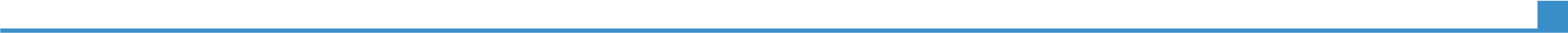 PERSONAL INFORMATIONSTEFANO BOSCHI Via Musolesi 2, 40138, Bologna ITALY 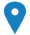  +39 051 4127801     +38 338 8523724       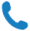 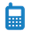  stefanoboschi51@gmail.com           stefano.boschi@unibo.it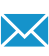 Sex Male | Date of birth 04/12/1951 | Nationality ItalianWORK EXPERIENCEJanuary 2013 to now March 2013-2015 Consultant, PET RadiopharmacyResearch Grant. Development and production of new radiopharmaceuticals (18F-FABC), Al18F-PSMAJanuary 2002 to December 2012Head, PET Radiopharmacy, Dept. Nuclear Medicine,January 2002 to December 2012Bologna University HospitalJanuary 2002 to December 2012Preparation and QC of PET radiopharmaceuticals. Clinical and research applications2001-2003Head, Analytical Biochemistry Section, Applied Biomedical Research Centre (CRBA)2001-2003Bologna University Hospital2001-2003HPLC, GC-MS Measurement of peptides and steroids in biomedical studies Member of the Technical group for projecting and developing Bologna PET CentreApril 1990 to December 2000Head, Clinical Pharmacology Laboratory, Dept. Clinical Pharmacology & TherapeuticsApril 1990 to December 2000Bologna University HospitalApril 1990 to December 2000Biohumoral regulation of hypertension, measurement of mediators in inflammationNovember 1978 to March 1990Assistant, Clinical Pharmacology Laboratory, Dept. Clinical Pharmacology & TherapeuticsNovember 1978 to March 1990Bologna University HospitalNovember 1978 to March 1990Drugs blood levels, Pharmacokinetics,  Biohumoral regulation of hypertensionPROFESSIONAL EXPERIENCEFebruary 2009 to 2019Member of the Radiopharmaceutical Committee at AIFAFebruary 2009 to 2019AIFA, Italian Medicines Agency, Italian competent authority for drug, regulatory agencyFrom 2001 to nowAdjunct Professor of RadiopharmacyFrom 2001 to nowUniversity of Bologna and Ferrara, Faculty of Medicine and PharmacyFrom 2001 to nowDegree in Pharmacy (University of Bologna, Rimini) 2014-to 2022Degree in Radiology Technologist (University of Bologna) 2007-2012Degree in Laboratory Technologist (University of Bologna) 2003-2010Residency of Nuclear medicine ((University of Bologna) 2001-2012Residency in Hospital Pharmacy (University of Bologna) 2010-2014Master in “Radiopharmaceutical Science and Technology”, (University of Ferrara) 2004-20082005 to 2015Technical expert involved in IAEA tutorial acivity in PET radiofarmacy and in expert mission for dissemination of PET radiopharmacy in developing country.Partecipant in coordinated research project on radiopharmaceuticals.2005 to 2015IAEA, International Atomic Energy Agency, Vienna2004-2007                                                             2013Coordinator of a joint strategic project entitled “synthesis of new radiopharmaceuticals for the molecular imaging of onco-hematological and endocrine metabolic diseases with small animal PET  2004-2007                                                             2013Italian Ministry of University and Scientific Research (FIRB fund)Referee activity for independent institution  (Health Cluster of Wallonia, Belgium)EDUCATION AND TRAININGMay 2008Synthesis and radiolabelling of EGFR inhibitors for PETMay 2008PET radiochemistry, Hadassah Medical School, Jerusalem, Israel PET radiochemistry, Hadassah Medical School, Jerusalem, Israel February 2006Synthesis and radiolabelling of EGFR inhibitors for PETFebruary 2006PET radiochemistry, Hadassah Medical School, Jerusalem, Israel PET radiochemistry, Hadassah Medical School, Jerusalem, Israel March 2003Preparation of C-11 radiopharmaceuticals for PETMarch 2003PET radiochemistry, Nuclear Medicine, National Institute for Cancer, Milan, Italy PET radiochemistry, Nuclear Medicine, National Institute for Cancer, Milan, Italy February 2001Radiolabelling with F-18 and C-11. Synthesis, QC, and automation technologyFebruary 2001PET radiochemistry, UKE, Hamburg, Germany PET radiochemistry, UKE, Hamburg, Germany December 1978Italian State Examination to obtain the license of Pharmacist December 1978University of Bologna, Bologna Italy University of Bologna, Bologna Italy November 1972-July 1977Degree of Doctor in Pharmaceutical Chemistry cum LaudeNovember 1972-July 1977Faculty of Pharmacy, University of Bologna, Faculty of Pharmacy, University of Bologna, November 1972-July 1977PublicationsMore than 150 abstract and 191 Publications peer reviewed.  Scopus H index=31Invited speakers or chairman at several national and international meetings. 